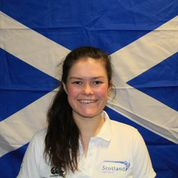 Name: Emma Wauchope					Age: 21					Day Job: StudentPlaying Position: Goalkeeper					First Trained with Scotland: U19’s in 2008					Number of International Caps: 9 SeniorWhat made you pursue an international career?I was convinced into trialling when I was younger just to get some experience and good coaching and never stopped! I love playing at the highest level possible and competing against some of the best teams in the world.What is your proudest lacrosse moment?Winning the U24 player of the tournament at the Home Internationals in 2014When you’re not playing lacrosse, where would we find you?Hanging around the hospital where I’m on placementWhat is your favourite quote?“Stubbornness usually is considered a negative, but I think that trait has been a positive for me” Cal Ripken JrWhat is your favourite song?Scotland the Brave If you were an animal what would you be and why?A silver wolf, because they are strong, stealthy and run in packs